Certificate of trainingLogos for the certificate of training are:Water Company logoWSTF logoPublic health and sanitation logo 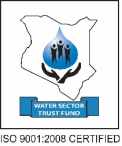 This certifies that:XXXXXhas successfully completed the training forManagement of SafiSan dry toilets (UDDTs)and is awarded this certificate bythe XXXX Water Service Provider and County Public Health OfficerDate: xx-xx-20xx		                                                                    Signed:County Public Officer                                                                     MD WSP 